Instituto “Nuestra Señora del Huerto” N.º 8070 – Orán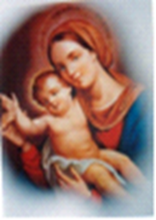 Lema: “Caminemos juntos compartiendo nuestro fuego”Área: Educación Física – Profesora: Lorena Quispe3er año “A” – “B” del C.O.TRABAJO PRÁCTICO N°3CAPACIDAD: FUERZAApellido……………….. Nombre…………….. curso…….. sección……..¿TE ANIMAS A PONER UNA FOTO TUYA HACIENDO EL EJERCICIO?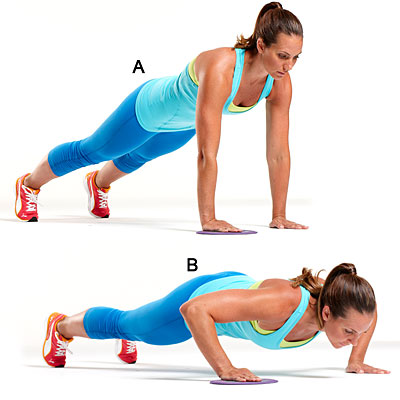 TE ANIMAS A PONER UNA FOTO TUYA HACIENDO EL EJERCICIO?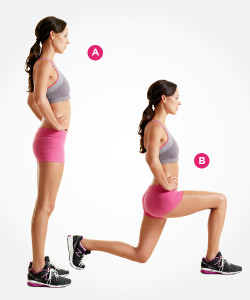 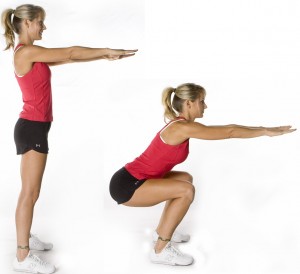 ¿TE ANIMAS A PONER UNA FOTO TUYA HACIENDO EL EJERCICIO? 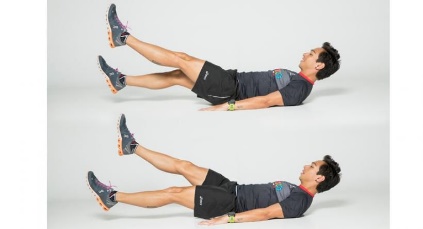 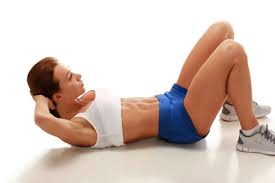      ¿TE ANIMAS A PONER UNA FOTO TUYA HACIENDO EL EJERCICIO?                                                                    Éxitos!                                                                                                                                                              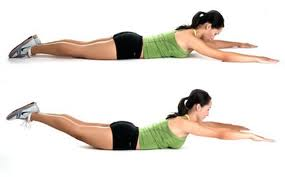 FUERZAS DE BRAZOS: OBJETIVO 5 SERIES DE 5¿CUANTAS LOGRASTE HACER?………………………………………………..FUERZAS DE PIERNAS: OBJETIVO 3 SERIES (DE 15 DE CADA EJERCICIO)¿CUANTAS LOGRASTE HACER?………………………………………………..FUERZA ABDOMINAL: OBJETIVO 3 SERIES (DE 20 DE CADA EJERCICIO)¿CUANTAS LOGRASTE HACER?………………………………………………..FUERZA DORSAL: OBJETIVO 5 SERIES DE 8 SEGUNDOS MANTENIENDO ARRIBA.¿CUANTAS LOGRASTE HACER?………………………………………………..